Purpose:To establish a methodology of communicating personnel availability & response status for deployments and training events.Scope and Applicability:All KSORT PersonnelDefinitionsPolicyIn an effort to better organize team deployments, KSORT personnel working on shift will affirm their on duty status daily. This effort will help to maximize the rescue response capabilities and limitations for a first alarm technical rescue event within Kitsap County.Procedure:Active 911 General Alert will send a notification at 0910 daily. On shift rescue technicians should press ON DUTY on their device under the Alerts Tab, to acknowledge working ON shift status. If not on duty that day, the member should not respond on their device. NOTE: under the Settings Tab, members are advised to NOT press OFF DUTY Status. Doing so will block ALL notifications until the tab is reset to ON DUTY. Exceptions are for when members are not able to respond for a prolonged period of time. In the event of a drill announcement or reminder, members should respond with “AVAIL” if they intend to attend training or “UNAVAIL” if they cannot attend training.In the event of an actual response, those members responding shall select “RESP” once enroute to the incident.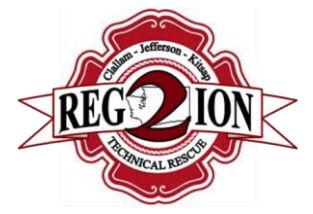 Kitsap County Special Operations TeamPolices and GuidelinesKitsap County Special Operations TeamPolices and GuidelinesTitle: 1.5, Active 911 NotificationsTitle: 1.5, Active 911 NotificationsSection/Topic: OperationsEffective Date: October 5th, 2020Effective Date: October 5th, 2020Classification: Policy